Application form: IFLA International Leadership Programme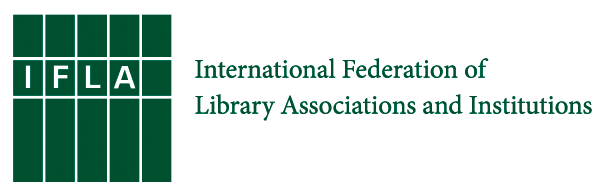 1. Applicant name and contact informationInformation to applicantsThis application form is for the IFLA International Leaders Programme 2016-2018. To complete your application:Read through the Programme information and project descriptions on the IFLA websiteComplete the application form, attach two letters from your referee, and your brief CV. The application and attachments should be submitted in the English language The selection committee may contact you or your referees to clarify your application or to ask questionsProgramme information and selection criteria can be found on the IFLA website: http://www.ifla.org/leaders Submitting your applicationAll project applications and attachments should be submitted electronically by 2 March 2016 to: applications@iflamail.org. Late applications cannot be accepted.Applicants will be informed of the outcome according to the dates indicated on the IFLA website.2. Association memberships3. ProjectsParticipants in the program will work on projects in the following areas:Advocating for copyright frameworks that support equitable access to information covering topics such as national and international copyright, internet governance and 
e-Lending, Empowering libraries as agents for development and critical community assets, contributing to national development plans and the UN 2030 Agenda for Sustainable Development 4. Descriptive answers5. Attachments: References and CVReferencesTwo letters of reference are required. One should comment on your employment (for example, your employer), and the other on your professional involvement (eg your library association representative). The referees should include in the letter their name, email address, and contact details. We may or may not contact them to ask questions about your capacity to participate in the Programme.CVPlease attach a brief CV (no more than two pages) to your application. 	Yes, I have attached two letters to my application 	Yes, I have attached a two-page CV to my applicationYour full nameDate of BirthOrganization and Job TitlePostal Address and CountryEmail addressPhone numberWhich library associations are you a member of?Please give examples of what knowledge or expertise you could contribute, and benefit from, through participating in the projects above (200 word limit)1. Share two examples that best demonstrate your leadership and achievements relevant to this Programme. If appropriate, please share links to an example of your work or writing on these topics. (200 word limit)2. Please describe the importance of international advocacy for the library sector. What do you think are the most important challenges or issues in libraries over the next three years, and why? (500 word limit)3. What are your main activities in the library sector? (include your job, volunteer roles, IFLA involvement, other association involvement, other activities) (200 word limit)4. Please give examples of your achievements in building and participating in national, regional or international networks. How would participating in this programme help you to make an impact in your country or region? How would this benefit IFLA? (200 word limit)5. If someone helped you to complete this application, please explain who helped you and how (for example, to translate to English).6. Are there any restrictions on your ability to travel, or to communicate regularly online? If so, please outline these and how you would expect then to be able to fully participate in the Programme.7. If you are an employee please include with your application a letter from your employer confirming support for your application for this Programme and approval to travel to the IFLA WLIC 2016 in Columbus, Ohio and other events as required within the Programme, and to participate in projects if you are selected. Please ask your employer to confirm support in writing in their reference letter (see 5. Attachments: References and CV)